Contratto di cessione di cucciolo/a alta genealogiaQuesto accordo è fraLa sottoscritta allevatrice titolare dell' allevamento Oriental Express
Maria Iolanda Borsato residente in via Cassia Cimina 273   01036 Nepi (VT)Proprietario della gattaNome___________________________________________________________________________________________Via / N__________________________________________________________________________________________luogo_____________________________________________________________________________Prov___________Telefono ________________________________ Cellulare_________________________________________________E-mail___________________________________________________________________________________________Nome del Gatto: _________________________________________________________________________________Microchip _____________________________________________________________________Nato il _____________razza_________________________colore: ______________________________________________sesso: Femminapadre___________________________________________________________________________________________madre___________________________________________________________________________________________tra le parti presenti viene stipulato oggi un accordo per la futura riproduzione della Gatta e per le esposizioni e manifestazioni feline del seguente tenore1) Riproduzione1.1) Il proprietario si impegna a rispettare e seguire le Norme Tecniche del Disciplinare del Libro Genealogico del Gatto di Razza Allegato B Regolamento di Allevamento e Registrazione In accordo con la edizione 01.01.2015 de ‘FIFe Breeding & Registration Rules”1.2) Al fine di perseguire l'obbiettivo di selezione della razza svolto da Maria Iolanda Borsato volto a ottenere esemplari morfologicamente corretti, di alta genealogia con buona salute ed equilibrio caratteriale, il Sig./Sig.ra___________________________________________________________________________________ nella qualità di proprietario/a della Gatta sopra descritta  accetta di cedere all’ allevamento di Maria Iolanda Borsato i diritti di riproduzione della gatta nel numero di ________________________________________________________ cucciolate. che Maria Iolanda Borsato potrà effettuare a sua discrezione una volta che la gatta ha compiuto i 12 mesi di età,  nel caso in cui nascano o siano portati avanti sino all’ età dello svezzamento meno di quattro cuccioli Maria Iolanda Borsato potrà ripetere la cucciolata.2 Esclusiva sulla riproduzioneIl proprietario si impegna a non far accoppiare la gatta da nessun altro se non preventivamente concordato e autorizzato da Maria Iolanda Borsato stesso, eccezione fatta per il proprietario In tal caso verrà corrisposto all' allevatore a titolo di indennizzo globale una penale di euro 3000,00 (tremila euro).4) Diritti di MontaMaria Iolanda Borsato, riconoscerà al Sig./Sig.ra_____________________________________________________nella qualità di proprietario/a della gatta sopracitata la somma di €____________________________________________ solo nel caso che dalla cucciolata nascano almeno quattro cuccioli vivi e  in buona salute e portati avanti fino all' età di 12 settimane. 5) Esposizioni e manifestazioni cinofile e diritto di immagine5.1) Il Sig./Sig.ra ____________________________________________________________________________accetta di fornire all' Allevamento di Maria Iolanda Borsato , le foto della propria gatta e le copie dei giudizi, dei certificati e degli eventuali titoli assegnati in esposizioni feline nonché i titoli di abilitazione alla riproduzione o altro. Al fine di permetterne l'uso per la promozione della razza. Maria Iolanda Borsato, potrà pubblicizzare a mezzo di stampa o siti web televisione o altro, senza che ciò costituisca violazione dei diritti di immagine o di “privacy”. 6) Clausola conciliativaPer qualsiasi controversia che dovesse insorgere tra le parti in merito alla interpretazione ed esecuzione del presente contratto o ad esso connesse, le parti si obbligano a ricorrere alla procedura di mediazione disciplinata dal D.Lgs. 28/2010 e successive modifiche e/o integrazioni, prima di adire l’A.G.7) Foro competentePer eventuali controversie su questo accordo, che non siano state risolte tra le parti a seguito della procedura di mediazione indicata al punto 6) del presente accordo,  vale il domicilio del proprietario del cane quale foro Competente.Ai sensi e per gli effetti degli articoli 1341 e 1342 del Codice Civile, le parti dichiarano, senza riserva alcuna, di aver letto e approvato tutte le clausole del presente contratto, che si compone di nr. 2 (due) pagine.Luogo______________________________________________________   Data_______________________________Firma dell’allevatore		                                                    Firma del Sig. /Sig.raMaria Iolanda Borsato________________________________			.   __________________________________________________________________			.   _________________________________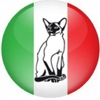       Allevamento Oriental Express
   Selezione del gatto Siamese ed Orientale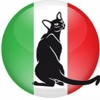 